HSP3U TV Family Analysis	Socialization is a process where someone learns the attitudes, values, and behaviours that are valuable and necessary for the society in which he or she lives.  Socialization and social development begin in the family.  For this assignment, you will become more familiarized with the family’s role in the socialization process. Your tasks:Select one TV show that focuses on a family.Watch at least 1 episode of the show that you selected.Take note of the basic skills, values, socially acceptable goals, roles, and behaviours that the family is teaching its members.Write a 2-3 page analysis of the show.In your analysis, discuss how the family taught some or all of the following: basic skills, values, socially acceptable goals, roles, and/or behaviours.Provide specific examples of the elements of socialization that you noticed.Your analysis should be typed and double spaced.Due date: ___________________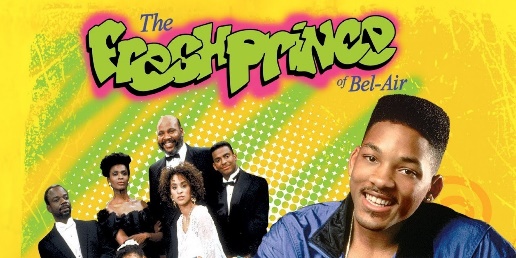 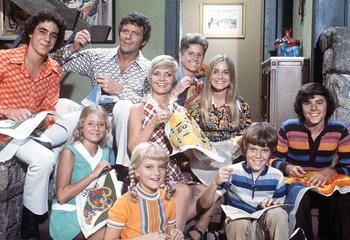 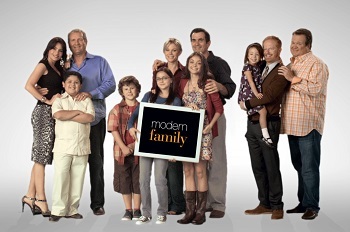 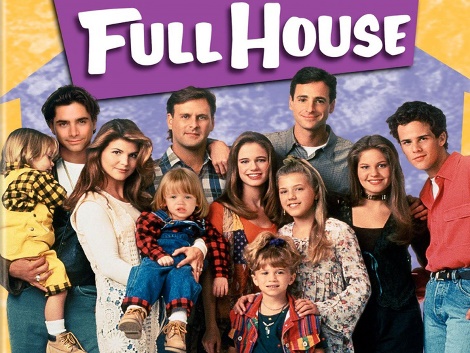 TV Family Analysis RubricDescriptive feedback:Level 1Level 2Level 3Level 4Knowledge & Understanding-demonstrates a limited understanding of the socialization process-demonstrates some understanding of the socialization process-demonstrates a considerable understanding of the socialization process-demonstrates a thorough understanding of the  socialization processCommunication-organizes and expresses observations with limited effectiveness-organizes and expresses observations with some effectiveness-organizes and expresses observations with considerable effectiveness-organizes and expresses observations with a high degree of  effectivenessApplication-applies  knowledge of the socialization process with limited effectiveness (few examples to support observations)- applies  knowledge of the socialization process with some effectiveness (some examples to support observations)- applies  knowledge of the socialization process with considerable effectiveness (good examples to support observations)- applies  knowledge of the socialization process with a high degree of effectiveness (great examples to support observations)